C.V. 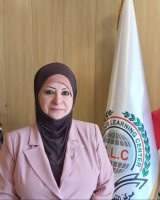 الاسم : الأستاذ الدكتور إنـــعام علي توفــــيق الشهربليinaamalshahrabally@yahoo.com inaamalshahrabally@uomustansiriyah.edu.iqملخص تعريفي:    الشهادات الدراسية :   دبلوم عالي في الوثائق بدرجة جيد جداً.بكالوريوس معلومات بدرجة امـــــــــــتياز.ماجستير بدرجة امتياز / التخصص " القياس والمعـــــلوماتية" / بمرتبة الشرف الاولى .دكتوراه فلسفة بدرجة امتياز / التخصص الدقيق / تقويم وقياس نظم معلومات./ بمرتبة الشرف الاولى الحالة الاجتماعية : متزوجةعدد البحوث: 105)بحثا  )عدد المطبوعات الحكومية:5عدد الكتب :  11الخبرة العملية (40) عاما.المنصب الحالي : عضو هيأة تدريس في كلية الاداب / قسم المعلومات/الجامعة المستنصرية./ استاذ برنامجي  قياسات المعلومات ونظرية المعلومات لبرنامج الدكتوراه في قسم المعلومات وتقنيات المعرفة.المنصب السابق : مدير مركز التعليم المستمر في رئاسة الجامعة المستنصرية لمدة ستة اعوام وعضو مجلس الجامعة المستنصرية .مديرة ضمان الجودة وتقييم الاداء في كلية  الادارة والاقتصاد/ الجامعة المستنصرية. وعضو هيأة تدريس في كلية الادارة والاقتصاد/الجامعة المستنصرية.اخر ترقية علمية: الحصول على درجة الاستاذية عام 2012.عضوة هيأة استشارية او عضوية لجنة رصانة او هيأة تحريراو هيأة استشارية لمجلة علمية خلال الاعوام الاخيرة:عضو لجنة استشارية لمؤسسة الرؤى للتعليم والتنمية المستدامة  احد منظمات المجتمع المدني منذ عام 2020. وحتى الان.عضوة  لجنة الخبراء العراقيين في تقييم اعتمادية المجلات العلمية وتقديم البحوث والدراسات لاغراض الترقيات العلمية في مجال الاختصاص .2020 وحتى الانعضوة هيأة تحرير المجلة  العراقية لتكنولوجيا المعلومات/ 2020.عضوة لجنة الرصانة العلمية للنشر والمجلات العلمية لكلية الاداب/ 2019-2020. 2020-2021.عضوة هيأة التخطيط الاستراتيجي لمجموعة اكوا ( للوصول الحر) منذ 2020  وحتى الانعضوة هيأة تحرير المجلة المصرية لعلوم المعلومات حتى الان.( مصر)عضو ( المركز الوطني للتنمية والابداع ) لسنة 2017 وحتى الانعضوة اللجنة الاستشارية لمجلة الزيتونة منذ عام 2012  وحتى الان.عضوة اللجنة الاستشارية لمجلة اشراقات تنموية منذ 2017 وحتى الان.عضوة ارتباط الاتحاد العربي للمعلومات (اعلم)  / ممثلة عن العراق / سابقا لمدة ثلاث سنوات.عضو منتدى ابتكار لرصانة التعليم منذ 2017 وحتى الان .عضو منتدى التنمية المستدامة منذ 4/2/2019وحتى الان.عضوة هيأة تحرير مجلة اريد الدولية لقياسات المعلومات منذ تأسيسها وحتى الان.)ماليزيا) عضو المجلس المركزي للتعليم المستمر في الجامعة المستنصرية منذ 2017 وحتى الان.الجوائز والتكريم المهني والأكاديمي:تم تكريمي لمدة عشرة سنوات في دار الكتب والوثائق بصفتي المرأة المتميزة بمهنيتي وادائي، كما اعتبرت المرأة المتميزة  ايضا في جامعة بغداد / مركز وثائق بغداد،   وبعض مؤشرات التكريم في السنوات الاخيرة ندرجها بالاتي: احدث تكريم:منحي درع التميز من مؤسسة الرؤى للتعليم والتنمية المستدامة (احد منظمات المجتمع المدني) للاداء المتميز في انجاز المهام المكلفة بها لخدمة المجتمع.منحي وسام ناشط في فعاليات اريد لعام 2021 عن مشاركتي قي المحفل الدولي لقياسات المعلومات والاتصال العلمي الذي جرى في ماليزيا.تكريم وتقدير من جمعية اختصاصيي المعلومات والتوثيق العراقية  بتاريخ 8/3/2021منحي مجموعة اخرى من الاوسمة من منصة اريد العالمية وهي:وسام باحث ناشط في15/5/2020وسام باحث مبادر في 4/5/2020وسام ناشط في فعاليات منصة اريد العالمية لعام 2020.احدث الشهادات التقديرية:شهادة تقديرية عن ورشة العمل الدولية، في المنصة الدولية الالكترونية لكلية الاداب ( اداء المعلومات في مديات القياس والتقويم) يوم 9/9/2021شهادة تقديرية من عمادة كلية الاداب لمشاركتي بنشاط في نادي الكتاب  الدولي عن كتابي ( صناعة المعلومات) .شهادة تقديرية من جامعة ديالى الامانة العامة للمكتبة المركزية عن تقديم ورشة الكترونية عن (طريقة كتابة الاطاريح والرسائل الجامعية من منطلقات التعامل مع متغيرات البحث) بتاريخ 3/1/2021.شهادة شكر وتقدير من السيد رئيس جامعة القادسية عن القاء محاضرة نوعية  افتراضية عن (الموارد البشرية ومتطلبات توظيف تكنولوجيا المعلومات ) بتاريخ 16/2/ 2021.شهادة تقديرية وتكريم من عميد كلية الاداب الجامعة المستنصرية لمشاركتي في تقديم كتابي اساليب قياس قيمة المعلومات لنادي الكتاب الدولي.بتاريخ 18/7/2021كتب الشكر: حصلت على كتب شكر وتقدير كثيرة جدا خلال مدة عملي  وفيما يخص السنوات الاخيرة  (75) كتاب شكر وتقدير من قبل وزراء ورؤساء جامعات وعمداء ومؤسسات متعددة  للمدة من 2016-2021 لايسع المجال لذكرها جميعها.الخبرة  المهنية والأكاديمية :     مديرة قسم البحوث والإحصاء – المركز الوطني للوثائق – بغداد .     مديرة قسم التنظيم والأساليب - المركز الوطني للوثائق – بغداد .مديرة قسم العلاقات الثقافية - المركز الوطني للوثائق – بغداد .مديرة وحدة الحاسوب والميكروفليم - المركز الوطني للوثائق – بغداد .رئيسة قسم خدمات المعلومات – مركز توثيق بغداد – جامعة بغداد .عضوة في لجنة وضع المقترحات الخاصة بالإصلاح الإداري في وزارة الثقافة والإعلام ، بغداد .المديرة الفنية للمكتبة الوطنية 1989 – 1991 .مديرة تقنيات المعلومات وخدمات المستفيدين في دار الكتب والوثائق 1991 – 1995 .رئيسة قسم في جامعة بغداد(قسم الخدمات والمعلومات في المراكز البحثية) ،  1995 – 2000 .رئيسة قسم الادارة الصحية في اكاديمية الدراسات العليا _طرابلس عام 2007- 2011رئيسة شعبة نظم معلومات بقسم الادارة في اكاديمية الدراسات العليا- طرابلس منذ شهر الخامس 2008وجتى 2011.عضوة في المجلس العلمي لقسمي دراسات المعلومات بمدرسة العلوم  ،وقسم الادراة في مدرسة العلوم الادارية والمالية  باكاديمية الدراسات العليا .عضو مجلس كلية الادارة والاقتصاد / الجامعة المستنصرية2012  .عضو مجلس قسم المحاسبة/ كلية الادارة والاقتصاد/ الجامعة المستنصرية2011 .المشرفة على المكتبة المركزية لكلية الادارة والاقتصاد /الجامعة المستنصرية منذ 2011 .مديرة الجودة في كلية الادارة والاقتصاد/ الجامعة المستنصرية2012  حتى 15/2/2014.مديرة مركزالتعليم المستمر في رئاسة الجامعة المستنصرية منذ 16/2/2014 عضوا في مجلس الجامعة المستنصرية للمدة من 2017- 2019 .المسؤولية والعمل بالجودةمديرة الجودة لقسم الادارة في اكاديمية الدراسات العليا بطرابلس والمسؤولية موزعة على النحو الاتي:مسـؤولة الجودة لقسم ادارة الا عمالمسؤولة الجودة لقسم الادارة والتنظيممسؤولة  الجودة لقسم نظم المعلوماتمسـؤولة الجودة لقسم الادارة الصحية وتم استحصال اعتماد الجودة الداخلي لمرتيين متتاليتين بتقدير 100% بالتفتيش والرقابة الداخلية ، واعتماد الجودة الخارجية اقليميا ودوليا بتقدير 91% لجميع البرامج.عضو هيأة مفتشي الجودة الداخلية للبرامج  العلمية في الدراسات العليا  في اكاديمية الدراسات العليا عن البرنامج التعليمي لقسم علم الاجتماع.عضوة مجلس مدراء الجودة في مدرسة العلوم الادارية والمالية.الكتابات والاشراف والمناقشة والتدريس وتقييم بحوث بالجـــــــودة، وادارة الجودة  الشاملة  .التدريب والتطوير في الجودة وطرائق العمل بموجبهامن خلال الدخول في دورات تدريبية خارج العراق وداخله.اعدادالخطة الاستراتيجية ورسم السياسات التكتيكية والتنفيذية لمدرسة العلوم الادارية والمالية  لمدة خمسة سنوات .   مديرة شعبة ضمان الجودة وتقييم الاداء في كلية  الادارة والاقتصاد/ الجامعة المستنصرية.اعداد الخطة الاستراتيجية مع اللجنة المركزية لإعداد الخطة الاستراتيجية للجامعة المستنصرية لمدة عشر سنوات (2018-2028).المقرر للجان تنفيذ البرنامج الحكومي للدولة العراقية الخاص بوزارة التعليم العالي والبحث العلمي / الجامعة المستنصرية لـ (83) مشروعا. كأداء استراتيجي ضمن ابعاد جودة الاداء.المقررات الدراسية التي تم تدريسها:الجامعات التي تم التدريس بها:جامعة بغداد.الجامعة المستنصرية.هيأة المعاهد الفنية .جامعة قاريونس.جامعةعمر المختار.الجامعة الافريقية.اكاديمية الدراسات العليا/ طرابلس ليبيا.كليات ومعاهد ومؤسسات متعددة داخل العراق وخارجه.جامعة ام درمان/ السودان( اشراف).كلية الادارة والاقتصاد /قسم المحاسبة / ومديرة الجودة  لغاية 15/2/2014 في الجامعة المستنصرية.كلية العلوم السياحية  / الجامعة المستنصرية.الجامعة المستنصرية/ كلية الاداب /قسم المعلومات/ استاذ مادة نظم المعلومات/ وقسم الاعلام استاذ مادة المعلوماتية.استضافة في مؤسسات جامعية متعددة. مثل جامعة الكوفة بالعراق، جامعة الفاتح  في ليبيا، ومركزالتوثيق والاعلام في طرابلس ، نقابة الصيادلة ، كلية الطب ...وغيرها.المناقشات العلمية والاشراف على  الرسائل العلمية بلغت العشرات  في اختصاصات متعددة  خارج العراق وداخله في مجال:المعلوماتية ( نظم معلومات، وتكنولوجيا المعلومات )ادارة اعمال، والادارة والتنظيم ،و الادارة الصحية ،و التسويق، والسياحةالعلوم السياسية(مجال سياسات المعلومات)المعلومات .التخطيط الحضري والاقليمي.تخصص القياس والتقويم في كلية التربية الاساسية.الأنتساب المهني  الى لجان اوالجمعيات:توجد خلال المسيرة المهنية والاكاديمة ( 40 عاما) عدد كبير جدا من اللجان نذكر على سبيل المثال لاالحصر السنوات الاربعة الاخيرة تزيد عن 60 لجنة نذكر منها:   الحالة العلمية والخبرات : عضوة هيأة تدريس في جامعة بغداد 1995 – 2000 .محاضرة في قسم المعلومات– كلية الآداب – الجامعة المستنصرية 1999 – 2000 .محاضرة في المعهد الفني بغداد / قسم إدارة المعلومات 1989 – 2000عضوة هيأة تدريس في جامعة قار يونس – قسم المعلومات والمعلومات للدراسات الأولية والعليا 2000 – 2004 .عضوة هيأة تدريس في جامعة عمر المختار للدراسات العليا 2003 – 2004عضوة هيأة تدريس متعاونة للدراسات العليا الجامعة الافريقية – قسم إدارة أعمال 2003 – 2004 .عضوة هيأة تدريس في أكاديمية الدراسات العليا خارج العراق)– قسم المعلومات  .في تخصصي نظم معلومات وتكنولوجيا المعلومات.عضو هيأة تدريس  في قسم الادارة/ شعبة نظم معلومات في اكاديمية الدراسات العليا بمدرسة العلوم الادارية والمالية .عضو هيأة تدريس  في قسم الادارة /شعبة الادارة الصحية في اكاديمية الدراسات العليا بكلية الادارة والاقتصاد.استاذة نظم المعلومات الادارية في تخصصي ادارة اعمال والادارة والتنظيم لمرحلة الماجستير في مدرسة العلوم الادارية والمالية في اكاديمية الدراسات العليا في طرابلس..والجامعة الافريقية.استاذة اقتصاديات المعـرفة في تخصص تكنولوجيا المعلومات للدراسات العليا في اكاديمية الدراسات العليا.استاذ نظم معلومات التسويق للدراسات العليا في قسم التسويق استاذ نظم معلومات في السياحة للدراسات العليا في قسم السياحة  استاذة ادارة نظم المعلومات الصحية للدراسات العليا في قسم الادارة الصحية اكاديمية الدراسات العليا استاذة ادارة المعرفـــــــــة للدراسات العليا في قسم نظم المعلومات/ اكاديمية الدراسات العليا/ طرابلس.استاذة صناعة المعلومات للدراسات العليا الدكتوراه/ قسم دراسات المعلومات / اكاديمية الدراسات العاليا.استاذة مادة تحليل وتصميم نظم المعلومات للدراسات العليا/ قسم نظم المعلوماتاستاذ مقرر تكنولوجيا المعلومات / برنامج الدكتوراه/ في كلية السياحة وادارة الفنادق. / الجامعة المستنصرية استاذ مقرر نظرية المعلومات / برنامج الدكتوراه الجامعة المستنصرية /كلية الاداباستاذ مقرر قياسات المعلومات /برنامج الدكتوراه كلية الاداب الجامعة المستنصرية .المشرفة على إصدار الببليوغرافيا الوطنية العراقية 1989 .خبرة في العمل المعلوماتي والإداري للمدة 1980 – 1995 في المركز الوطني للوثائق – بغداد .خبيرة معلومات – وزارة الثقافة والإعلام – بغداد 1998 – 2000 .المديرة الفنية لدار الكتب والوثائق 1988 – 1995 – بغداد .خبيرة في مركز البحوث والتوثيق الإعلامي في طرابلس وبنغازي 2003 – 2005 .خبيرة في مجال المعلومات في شركة ليبيانا للاتصالات في طرابلس عام 2005 .مديرة تقنيات المعلومات في مركز التوثيق الإعلامي لدول الخليج العربي 1990 – 1991 الإشراف على طلبة الدراسات العليا ( الماجستير ) في كلية الاقتصاد والعلوم السياسية – قسم إدارة الأعمال جامعة قاريونس- بنغازي ،و قسم المعلومات جامعة قار يونس .الإشراف على طلبة الدراسات العليا ( الماجستير ) قسم إدارة الأعمال الجامعة الإفريقية .الاشراف والمناقشة للرسائل الجامعية (الماجستير) في اكاديمية الدراسات العليا تخصص نظم معلومات وتكنولوجية المعلومات،وادارة اعمال وادارة وتنظيم وادارة صحية  .مناقشة الرسائل الجامعية للتخصص العالي ( الماجستير ) في جامعة قار يونسمشرفة على طلبة التخصص العالي الماجستير في تقنية المعلومات والحاسوب بجامعة ام درمان/السودان . .المساهمة في تقييم وترقية أعضاء هيئات التدريس في جامعة البصرة ، والجامعة المستنصرية وهيأة المعاهد الفنية .تحكيم مجموعة كتب وقواميس في جامعات عربية.مناقشة  وتقييم اطاريح دكتوراه وماجستير في جامعة بغداد والبصرة والموصل في مجال نظم المعلومات والتخطيط الحضري والاقليمي.تقييم بحوث عديدة لمجلات علمية عراقية وعربية ، مثل مجلة الاقتصادي ، مجلة كلية الادارة والاقتصاد، مجلة الزيتونة  وغيرها.رئيسة لعشرات اللجان الخاصة بمؤسات الدولة داخل وخارج العراق.بعض من المؤتمرات الخارجية والندوات و المؤتمرات المحلية والندوات للسنوات الاخيرة ورش العمل والمحاضرات والايفاد : يوجد عدد كبير من النشاطات والمساهمات  في هذا المجال نذكر منها :المؤلـــــــــــــــــفات : اولا- الكتـبإدارة وتوثيق المعلومات الأرشيفية : جوانبها النظرية والتطبيقية والعملية . – عمان ( الأردن ) : دار زهران ، 2000 .نظم المعلومات الإدارية : فلسفتها وتطبيقاتها . – عمان ( الأردن ) : دار زهران ، 2000 .The management of libraries and information center: Theory and practice. – Baghdad: directorate of technical institute, 1999.الأرشيف الجاري : كراس مختبري . – بغداد : هيأة المعاهد الفنية ، 1993 .نظم المعلومات المحوسبة وتطبيقاتها  في قواعدالبيانات.عمان ( الاردن ): دار الوراق للنشر والتوزيع، (2007).قياس الذوق العام للاذاعة المسموعة والمرئية والفضائية.بنغازي: دار التوثيق والاعلام، 2010. (مطبوع حكومي)تقويم نظم المعلومات باستخدام بحوث العمليات .-عمان ( الاردن): دار الوراق للنشر والتوزيع،2009.اساليب قياس قيمة المعلومات : دراسات وتطبيقات .- عمان(الاردن):دار الوراق للنشر والتوزيع ،2010.صناعة المعلومات: النظريات والتحديات، القوانين والتطبيقات.- عمان(الاردن): دار الوراق للنشر والتوزيع،2012.الاطر التطبيقية للثقافة التنظيمية في اداء المؤسسات المعلوماتية . بغداد:مكتبة زاكي للطباعة، 2019ادارة المعلومات وادارة التغيير في منظمات الاعمال.- (كتاب تحت النشر)القياس والتقويم المعلوماتي .2020 (كتاب تحت االنشر).ثانيا – البحوث والدراساتتسويق خدمات المعلومات : الثوابت والمتغيرات في المجلة العربية للأرشيف والتوثيق والمعلومات . – السنة الخامسة ، العددان 9 – 10 ، كانون الأول ، 2001 .تقويم مستخلصات الرسائل الجامعية العراقية . – في المجلة العراقية للمكتبات والمعلومات  ، 1996 .خصائص الدوريات العراقية مع التركيز على الدوريات الطبية في المؤتمر العلمي الثاني لبحوث التعليم التقني . – بغداد : هيأة المعاهد الفنية ، 1990.أثر المعلومات ودورها في تطور الإنتاج الصناعي في أعمال الندوة العربية الثالثة حول المعلومات في خدمة التنمية بالبلاد العربية . – تونس ، 1993.الإجراءات العلمية لصيانة الوثائق وسبل التعامل معها . – في وقائع المؤتمر العاشر للمعلومات . – بغداد : 1996 مراكز المعلومات الصناعية : أهميتها وهيكليتها . في ندوة مراكز المعلومات . – عمان ( الأردن ) ، 1997 .أثر التكنولوجيا الحديثة على التبادل الدولي للمعلومات . – في مجلة كلية الإدارة والاقتصاد ، الجامعة المستنصرية ، 1996 .نظم المعلومات الإدارية : المشاكل والحلول . – في عيون المعلومات ، الجامعة المستنصرية ، حزيران ، 1995 .استخدام المكتبة من قبل المعوقين والمسنين. فى الندوة الثانية حول المعلومات العامة والمدرسية .-البصرة :جامعة البصرة ،1997.فاعلية المعلومات في نظم دعم القرارات . – في مجلة كلية الإدارة والاقتصاد ، الجامعة المستنصرية ، 2000 .المقاييس الإدارية في التخطيط لسعة الحاسبات في الشركات . – في مجلة كلية التربية ، الجامعة المستنصرية ، 2000 .الفرضيات في البحث العلمي : دراسة تطبيقية . – في مجلة كلية التربية ، الجامعة المستنصرية ، 2000 .تقويم نظام وحدة المراجع بجامعة بغداد باستخدام الأساليب الرياضية العددية . – في المجلة العربية للأرشيف والتوثيق والمعلومات ، السنة الخامسة ، العددان 9 – 10 ، كانون الأول ، 2001 .المدخل الرئيسي المستخدم والمعتمد في فهرسة الخرائط : بحث تطبيقي . – في المجلة العربية للأرشيف والتوثيق والمعلومات ، 1998 .مصادر المعلومات من الدرجة الأولى . – في المجلة العربية للأرشيف والتوثيق والمعلومات ، . – تونس ، 1999 .تدريس علم المعلومات في الوطن العربي : دراسة تحليلية . – في المجلة المغاربية للتوثيق والمعلومات ، 2003 .النص ألارتباطي " الهايبرتكست " في وقائع الندوة العلمية الخامسة للكتاب والوثيقة . – بغداد 21 – 22 ، نيسان ، 1998 .الضبط والتحكم في قواعد البيانات . – في الندوة العلمية الأولى حول المعلومات والتنمية . – طرابلس ( ليبيا ) ، أكاديمية الدراسات العليا ، 2002 .التصنيف الآلي : المفهوم والتطبيق . – في المجلة العربية للمعلومات ، العدد الأول ، 2002 .براءات الاختراع كمصدر معلومات أولي في ليبيا : دراسة تحليلية . – في الندوة العلمية الثانية حول مجتمع المعلومات . – طرابلس ( ليبيا ) ، أكاديمية الدراسات العليا ، 2003 .أساسيات خزن واسترجاع المعلومات . – في الحلقة الدراسية العربية في التوثيق والمعلوماتية . – بغداد ، الاتحاد العربي للتعليم التقني ، 1995 .نمذجة العمل المعلوماتي الفني في دار الكتب الوطنية الليبية في مجلة رسالة المكتبة ،مج 36, ع 3- 4  ( أيلول كانون أول), 2001 .البرمجة الخطية والتفسير والاقتصادي في تقويم العمل الفني المعلوماتي في رسالة المكتبة ،مج38 ,ع 3 – 4 (أيلول كانون أول ), 2003.قياس الترتيب الإحصائي ( Statistical order ) لتبادل المعلومات والمعرفة بين العلماء في عمليات الاتصال العلمي .في مجلة التوثيق الاعلامي ،ع31-32 ،طرابلس 2005.الهايبرتكست ( Hypertext ) والماتاداتا ( Matadata ) : إستراتيجيات وخيارات بيانية ومعلوماتية . في المؤتمر الرابع عشر حول هندسة المعرفة . – طرابلس ( ليبيا ) : أكاديمية الدراسات العليا ، ديسمبر ، 2003 .تطبيق قانون باريتو في قياس كفاءة خدمة الإعارة في المكتبة المركزية بجامعة قار يونس ( بنغازي ) في مجلة الجامعي ، ع 7 , 2004 .مكتبات الأطفال في دور رعاية الأطفال في مؤسسات الضمان الاجتماعي في بنغازي : دراسة مقارنة . – في الندوة الأولى حول ممارسة العنف على الأطفال . – ( بنغازي ) ، 4 – 5 / 10 / 2003 .أفضلية برامج التلفزيون الليبي لدى طلاب المدرسة الابتدائية في مدينة بنغازي : دراسة تحليلية . – في الندوة الأولى حول ممارسة العنف على الأطفال . – ( بنغازي ) ، 4 – 5 / 10 / 2003 .الأسئلة المرجعية واتجاهات تصنيفها في المكتبة المركزية بجامعة قار يونس ( بنغازي ) . – في مجلة جامعة قار يونس . – (2004).النمو الاقتصادي ونمو النتاج الفكري ظاهرة مترابطة واستخدام مشترك . – مجلة رسالة المكتبة ، ( 2005) .نظم معلومات قوى العمل وتطبيقاتها : في مجلة التوثيق الإعلامي ، بنغازي ، 2004 .قيمة المعلومات في التفاعل الالكتروني في منظور النظرية الرياضية للمعلومات : نموذج براغماتي في مجلة العربية0 300 س 5 ،ع2 ،يونيو 2005.نحو مركز توثيق إعلامي جامعي الكتروني للجامعات الليبية في مجلة الجامعى ،ع 9 ،الربيع 2005، طرابلس ( ليبيا ) جامعة الفاتح.قواعد تقديم الخدمات وأثرها في جودة خدمة البحث الآلي : نماذج وتطبيقات .في رسالة المكتبة .-مج 40 ،ع 4، كانون الاول 2005.المعلومات الاستشارية في حالات القيم الاستهلاكية في المكتبة المركزية لجامعة قار يونس ، في مجلة اكاديمية الدراسات العليا (طرابلس)  ،  س 6 ، ع17 ،2005.اتجاهات الجودة في نظم المعلومات المحوسبة :المفهوم والتطبيق.في مجلة العربية 3000.-س 6،ع2، 2006.اقتصاديات المعرفة الجديدة وخاصية القياس في اعادة هندسة العمليات: قانون باريتو نموذجا للقياس والتطبيق.مقبول في المؤتمر السادس عشر للاتحاد العربي للمكتبات والمعلومات ، الجزائر مارس 2006.صيانة المخطوطات والوثائق في دور الوثائق: نظريا وعمليا. مقبول في المؤتمر السادس عشر للاتحاد العربي للمكتبات والمعلومات ،الجزائر مارس 2006.النتاج الفكري العراقي المترجم من الكتب للمدة من 1920 -1999 :دراسة تحليلية.في المجلة العربية للارشيف والتوثيق والمعلومات ،ع15 -16،س8، نوفمبر 2004.التخطيط لبناء نظام معلومات دعم القرارات التربوية في ليبيا. في مجلة الجامعي ، العدد 11،2006.طرابلس ،جامعة الفاتح.نظم معلومات قوى العمل وتطبيقاتها. في مجلة التوثيق الاعلامي.طرابلس،2006.Does a knowledge of organization psychology enable the Library and information managers to operate more effectively? In international Library movement.Vol26 (No.2).2004.قياس انتاجية العمل المعلوماتي لنظم المعلومات : الالية والتطبيق. المجلةعربية 3000، ع4،2006.Information and Knowledge Management their theoretical and practical applications: with especial reference to the Academy Graduate Studies- Tripoli- Libya In international Library movement (2006)نموذج مقترح لمركز وطني ليبي للترجمة.في مجلة الاكاديمية، 2006ديناميكية المعالجة المعرفية والإيقاعية في الجملة الحركية المركبة في مجلة الجامعي  .-ع 13،طرابلس 2007. المنظور المتفاعل في المعالجة المعلوماتية الرياضية للمعلومات المتخصصة في التربية البدنية . – مجلة الجامعي ،ع14،2007دور المكتبة المدرسية في التعليم الالكتروني .البحوث الاعلامية .ع36-37، 2007التبادل الدولي للمعلومات :  المفهوم والابعاد والايجابيات .العربية 3000.- س،7عدد اغسطس ، 2007.تكنولوجيا المعلومات : المفهوم والابعاد. في مجلة الثقافة العربية.-ع 281، س34، مارس 2007.نحو مركز الكتروني عربي للرسائل الجامعية العربية. في المؤتمر التاسع عشر للاتحاد العربي للمعلومات .-تونس: الاتحاد ، 2008.استثمار المعرفة المنتجة في نظم المعلومات الادارية المتقدمة: المفهوم والتطبيق في مجلة رسا.لة المكتبة .-ع 4،مج45،السنة2010قياس المهارات التكنولوجية للخريجين في أقسام مكتبات ومعلومات الجامعات الليبية .في رسالة المكتبة.-مج46، ع1ناذار 2011.القيمة المتوقعة للمعلومات الكاملة في اتخاذ القرار.في مجلة دراسات المعلومات .-ع1، س1، 2011.جودة الاداء الالكتروني في ادارات التعليم العالي ووحداتها المعلوماتية في المؤتمر الاول لجامعة بابل،2013.صناعة المعلومات. في مجلة الزيتونة.- ع3 ،س2، 2013.الاعتمادية والجودة في التعليم العالي في الندوة الاحصائية لكلية الادارة والاقتصاد عام 2013جودة النجاح المؤسسي في محددات اطار مكنزي "دراسة تطبيقية "  في مؤتمر الكوفة الرابع 2014.كفاءة القدرات التنظيمية للمعلومات المحاسبية في التنظيمات المؤسسية: دراسة تطبيقية. في مؤتمر الكوفة الرابع 2014.جودة الاداء الفني بادارة المعلومات وتاثيرها في زيادة الكفاءة والفاعلية المؤسسية في المجلة العراقية لتكنولوجيا المعلومات . بغداد:مج6، ع 3، 2014ورقة مقترحات ترصين التعليم العالي في العراق(لجنة الجامعة المستنصرية) في مؤتمر ترصين التعليم العالي بالعراق،2015.Consortium in Information Sector: Their economic and effective functionalities: A new model for Iraq في مؤتمر الهند للادارة الدولي ،2015The measurement of the quality of the electronic performance in the Iraqi higher education organizations and informatics units In 6th International Conference on Research and Sustainable Development of Society – 2017 (IC-RSDS -2017) August 2017/26-28))تمكين المرأة من المناصب القيادية في التعليم العالي يحث تم كليفي به من وزارة التعليم العالي والبحث العلمي بموجب الكتاب المرقم ب ت 5/ 1992 في 7/3/2017.The value of available data its perspective use at the information and documentation center of Libyan ministry of labor. In imperial journal interdisciplinary research vol.3 issue -4 ,2017 impact factor 7.3قياس الاداء الوظيفي للمكتبة المركزية للجامعة المستنصرية في مجلة الاداب ،جامعة بغداد:كلية الاداب، 28/12/2017.اهمية التدريب في رفع مستوى الاداء الوظيفي . في ندوة التدريب المعوقات والحلول لرفع مستوى الاداء الوظيفي وزارة الداخلية مكتب المفتش العام 15/1/2018.دور الثقافة التنظيمية في تطوير الاداء المكتبي في المجلة العراقية لدراسات المعلومات والتوثيق النصف الاول من عام 2018.االقيادة الرشيدة ودورها في تحسين خدمة التعليم في المؤتمر الدولي للقيادة الرشيدة  بوزارة التعليم العالي والبحث العلمي 2018.استخدام استراتيجية كايزن في تحسين جودة تكنولوجيا المعلومات في مدينة بابل الأثرية السياحية لسنة 2016.استخدام تكنلوجيا المعلومات في تحسين خدمات ابواء بمدينة بابل الاثرية السياحية لسنة 2016.استخدام تكنولوجياالمعلومات ودورها في الاداء الصحي في مؤتمر كلية الطب ، بغداد: المؤتمر، 2017.(( قياس الاداء المؤسسي لرئاسة  جامعة ديالى بأستخدام مؤشرات KIPs)) (جودة الاداء التقني بأدارة المعلومات وتأثيره في زيادة الكفاءة والفاعلية المؤسسية) ترصين التعليم العالي في العرا في مؤتمر ترصين التعليم العالي-.بغداد: الجامعة المستنصرية، 2017البحث العلمي / الواقع ومحتمية التغيير.بغداد: الجامعة المستنصرية  ،2016.( ورقة بحثية مقدمة الى وزارة التعليم العالي والبحث العلمي)الاثار المترتبة عن تطبيق نظام تنويع التعليم الاعدادي (الفرع العلمي(احيائي وتطبيقي) في المدارس العراقية للمرحلة الاعدادية : بغداد: الجامعة المستنصرية ،2016.( بحث رفع الى وزارة التعليم العالي والبحث العلمي).البحث العلمي مشاكل وصعوبات حلول ومقترحات ورقة مقدمة الى وزارة التعليم العالي والبحث العلمي،بغداد : الجامعة المستنصرية ، 2016.استخدام تكنلوجيا المعلومات في تحسين خدمات الايواء بمدينة بابل الاثرية السياحية في المجلة العراقية للمعلومات المجلد السابع عشر لسنة 2016 .استخدام استراتيجية كايزن في تحسين جودة تكنلوجيا المعلومات لمواقع الاثرة (مدينة بابل انموذجا ) في المجلة العراقية لتكنلوجيا المعلومات بتاريخ 14/8/2016.قياس جودة خدمات المعلومات في المكتبة المركزية لجامعة ديالى في المؤتمر الدولي لجودة تكنلوجيا المعلومات :اربيل 2017.ورقة عمل عن تكنلوجيا المعلومات ودورها في الاداء الصحي في المؤتمر الدولي لكلية الطب الجامعة المستنصرية  23/3/2017.نظم المعلومات: المفهوم والابعاد .في مجـــــــــــــــــــــلة الزيتونة، مج،2017تقنية باريتو ودورها في تحسين الاداء المؤسسي في/ رئاسة جامعة ديالى نموذجا في مجلة وحدة البحث في تنمية الموارد البشرية.2018.قياس جودة خدمات المعلومات المحوسبة والتقليدية في مؤسسات المعلومات العراقية. - المجلة العراقية لتكنولوجيا المعلومات.. المجلد. 8 - العدد. 2، 2018الاصول المعرفية ودورها في تطوير اداء مؤسسات المعلومات.. مجلة الاستاذ.، بغداد ،2019.قياس جودة مستويات تكنولوجيا المعلومات في مؤسسات المعلومات : دراسة تقويمية 2018 - المجلة العراقية لتكنولوجيا المعلومات.،2020تكنولوجيا المعلومات ودورها في درء الخطر عن خدمة المعلومات الاعلامية. في المؤتمر العلمي لكلية الاداب / الجامعة المستنصرية . بغداد 2020.انعدام الفقر الرقمي  : هدفا تنمويا.-بغداد: الجامعة المستنصرية 2020.( ورقةبحثية مقدمة الى الوزارة)اقتصاديات قطاع تقنية المعلومات والجانب التنموي. بغداد: الجامعة المستنصرية ، 2020.( ورقة بحثية مقدمة الى الوزارة )جودة التعليم/ البحث العلمي والتنمية المستدامة / حركة اصلاح البحث العلمي والتطوير.بغداد : الجامعة المستنصرية ، 2020(ورقة بحثية مقدمة الى الوزارة).Pareto Technology and its Role in Improving Institutional Performance: The Presidency of the تقنية باريتو ودورها في تحسين الاداء المؤسسي : رئاسة جامعة ديالى انموذجا University of Diyala is a Model مجلة التنمية وإدارة الموارد البشرية - بحوث ودراسات. مج 6، ع2، 2019 Measuring the Quality of (EBAP) at the Informatics Institutes    قياس جودة (EBAP)   في المؤسسات المعلوماتية في مجلة اريد الدولية لقياسات المعلومات .مج1،ع1،تموز2020. ) KNOWLEDGE MANAGEMENT IN THE IRAQI TOURISM SECTOR: FROM THE POINT OF VIEW OF THE SIX KNOWS KNOWLEDGE MODEL International Journal of Psychosocial Rehabilitation, Vol. 24, Issue 08, 2020 ISSN: 1475-7192.(Scopus)دراسة تقويمية للأصول المعرفية في اقسام تكنولوجيا المعلومات. في مجلة جامعة الامام جعفر الصادق). بحث مقبول للنشر 2019.تكنولوجيا المعلومات ودرورها في درء الخطر عن الخدمة الاعلامية في مكتبات الامام الاعظم الجامعة. في المجلة العراقية لدراسات المعلومات والتوثيق. بحث مقبول للنشر في العدد الخامس للمجلة . رقم كتاب قبول النشر 170 في 1/6/2020.جودة مهارات العاملين في تطوير اقسام تكنولوجيا المعلومات بالمؤسسات المعلوماتية في المجلة العراقية لدراسات المعلومات والتوثيق مقبول للنشر بموجب رقم الكتاب 134 في 13/1/2020.نشر في المجلد الثالث ، العدد 2، حزيران 2021تقنية تحليل القيمة في قياس تأثير تكنولوجيا المعلومات ونجاحها بتطوير خدمات المعلومات.- في مجلة اريد الدولية لقياسات المعلومات .مج2،ع3، تموز 2021( ماليزيا).( ص 33-62).نماذج التغيير وتطبيقات  نموذج ادكار ADKARفي استراتيجيات التغيــــير ومجالاته بأداء هيأة السياحة. في مجلة كلية الادارة والاقتصاد. 2020 .( مقبول للنشر).قياس الدعم التقني  في قسم تكنولوجيا المعلومات السياحي بالهيأة العامة للسياحة. مجلة مركز الدراسات العربية والدولية. بغداد( 2020) مقبول للنشر.نموذج الذكاء العملي ودوره في تحسين الأداء- دراسة تطبيقية في شركة الاستكشافات النفطية العراقية. في مجلة الادارة والاقتصاد.-بحث مقبول للنشر بموجب الكتاب المرقم 47 في 15/6/2021. قياس الاداء المؤسسي في شركة الاستكشافات النفطية : دراسة تحليلية. في مجلة كلية الامام الكاظم ( عليه السلام). مقبول للنشر بموجب الكتاب المرقم 219 في  26/7/2021.تالشهادةالتــــــــــــــاريختهنئة معالى وزير التعليم العالي والبحث العلمي وشكر وتقدير من مكتبة الكونغرس الاميركية لقبول ثلاثة كتب من مؤلفاتي فيها بعد حصولها على تقييم متقدم من شركة ازمي  وعدت هذه المؤلفات ذات رصانة علمية كبيرة..ASME17/January/2017شهادة تقديرية من منظمة ايركس الاميركية بدعم من السفارة الاميركية  عن اكمالنا وبنجاح التدريب الخاص بالقيادات النسوية في التعليم العالي وباللغة الانكليزية . May/27/2017تكريم كلية الادارة والاقتصاد الجامعة المستنصرية بدرع وشهادة تقديرية عن شرح الية تنفيذ البرنامج الحكومي للدولة العراقية.2019شهادات تقديرية عدد (10) لتدريس خطوات كتابة البحث العلمي  لطلبة الدراسات العليا في جميع اختصاصات الجامعة./ من الدورة الاولى الى الدورة العاشرة / كل دورة اسبوعين/ بتوجيه من معالي وزير التعليم العالي والبحث العلمي .		23/9/ 2018ولغاية شهر الخامس من عام 2019شهادة تقديرية وشكر وتقدير من السيد رئيس الجامعةعن اعداد الخطط الاستراتيجية للجامعة المستنصرية للمدة من 2018- 202823/9/2018شهادة تقديرية عن تعليم ادارات الكليات على الية اعداد الخطة الاستراتيجية ورسم سياسات الجامعة المستنصرية27/11/2017شهادة تقديرية من مكتب المفتش العام لوزارة الداخلية عن تقديم استراتيجيات التدريب والمشاركة في ندوة  بموضوع أهمية التدريب في رفع مستوى الأداء الوظيفي واستعراض المشاكل والمعوقات وأسباب العزوف عن المشاركة الفاعلة في التدريب29/1/2018شهادة تقديرية من وكيل وزير التعليم العالي والبحث العلمي عن مشاركتنا في ندوة تنمية القيادات النسوية في التعليم العالي29-30/4/2019شكر وتقدير وشهادة تقديرية عن انجاز ورقة الجامعة المستنصرية في مؤتمر ترصين التعليم العالي2016شهادات  تقديرية وشكر وتقدير من الجامعة المستنصرية عن اقامة مجموعة نشاطات تدريبية في مجال رسم السياسات واعداد الخطة الاستراتيجية في رئاسة الجامعة المستنصرية4/6/2017شهادة تقديرية عن تقديم ورشة في كلية العلوم عن رسم السياسات واعداد الخطة الاستراتجية في الجامعة المستنصرية13/4/2017شهادة تقديرية عن جهودنا المبذولة في ورشة  التعليم الالكتروني للبرنامج الحكومي للدولة العراقية5/2019شكر وتقدير من السيد عميد كلية الاداب عن تقديمنا ثلاثة تقارير تخص التنمية للجامعة المستنصرية2019شكر وتقدير من السيد رئيس الجامعة لجهودنا المتميزة في اداء التعليم المستمر.2019شكر وتقدير من معالي وزير التعليم العالي والبحث العلمي لإنجاز متطلبات الامتحان الالكتروني في ظل جائحة كرونا مع جميع التدريسيين.11/8/2020تثمين جهود من معالي وزير التعليم العالي والبحث العلمي في دعم واسناد البرامج الحكومية بظل جائحة كرونا ولجميع التدريسيين23/9/2020شكر وتقدير من معالي وكيل وزارة التعليم العالي والبحث العلمي  للتميز في التعليم الالكتروني بظل جائحة كرونا.27/9/2020شكر وتقدير من مكتبة الكونغرس الاميركية لإدخال كتابنا ضمن مؤلفات الشرق الاوسط وحصوله على تقييم عالي .ويعد هذا الكتاب الرابع الذي يدخل الى مجاميع مكتبة الكونغرس الأميركية.  23/8/2020شكر وتقدير من السيد رئيس الجامعة المستنصرية للجهود الكبيرة المبذولة في اداء  المهمات المكلفين بها .1/11/2020منحي اربعة اوسمة من منصة اريد العالمية وهي:		وسام باحث ناشط في15/5/2020وسام باحث مبادر في 4/5/2020وسام ناشط في فعاليات منصة اريد العالمية لعام 2020وسام باحث ناشط في منصة اريد العالمية لعام 2021. اخره كان يوم 17/11/ 2020مجموعة كبيرة من شهادات التقدير  والدروع  وتثمين جهود عن الورش والندوات ويوم العلم واللجان والدورات  وغيرها سواء المشاركين فيها او التي تم تقديمها. لايسعنا المجال لذكرها وانما اخذت السنوات الاخيرة فقط. مجموعة كبيرة من شهادات التقدير  والدروع  وتثمين جهود عن الورش والندوات ويوم العلم واللجان والدورات  وغيرها سواء المشاركين فيها او التي تم تقديمها. لايسعنا المجال لذكرها وانما اخذت السنوات الاخيرة فقط. الدراسات الأولية خارج العراق وداخلهالدراسات العليا( الماجستير والدكتوراه) في جامعات خارج العراق وداخلهتطبيقات في الحاسوب بمستويات 4 ، الدراسات الأولية .الاحصاء المعلوماتي.نظم معلومات.المعالجة الفنية للمعلومات .مصطلحات انكليزية متخصصة.قواعد وشبكات المعلومات.ادارة وتنظيم اوعية المعلومات ( الارشيف الجاري).مبادىء ادارة الاعمال في المحاسبةالمعلوماتية / الثالث اعلام.و رابع معلوماتمشاريع السنة الرابعة محاسبة، واعلام ، ومعلومات.ادارة مؤسسات المعلوماتنظم معلومات مرحلة ثانية/ قسم المعلومات.قياسات المعلومات/ برنامج الدكتوراه نظم معلومات إدارية .اقتصاديات المعــرفة في تكنولوجيا المعلومات.نظم معلومات التسويق.نظم معلومات في السياحة .ادارة نظم المعلومات الصحية .ادارة المعرفـــــــــة.صناعة المعلومات / برنامج الدكتوراه.تحليل وتصميم نظم معلومات.اقتصاديات المعرفة.أساسيات دراسات المعلوماتالطرق الكمية والببليومتركس.نظرية المعلومات / برنامج الدكتوراهإحصاء وبحوث عملياتخدمات المعلومات .خزن واسترجاع المعلومات .علم المعلومات وتطبيقاته .إجراءات فنية .مناهج بحث (طرق بحث) .اصول البحث العلمي في موضوعات متخصصة .تكنولوجيا المعلومات/ برنامج الدكتوراه .تعــــــــــــــنوان اللـــــــــجنةالــــــــتاريـخلجنة الدراسات العليا في قسم المعلومات 2021 ومستمراللجنة العلمية في قسم المعلومات2020-2021 ومستمرةلجنة تطوير الاداء في قسم المعلومات2019 ،2020، 2021عضو لجنة الاستلال الورقي في قسم المعلومات.2020 ،2021 ومستمرعضو لجنة رصانة المجلات العلمية المركزية في كلية الاداب الجامعة المستنصرية.2019،2020،2021 ومستمرةلجنة الية تنفيذ برامج ومشاريع البرنامج الحكومي للجامعة المستنصرية.19/2/2019لجنة مؤتمر ترصين التعليم العالي لوزارة التعليم العالي والبحث العالي . الجامعة المستنصرية14/4/2016لجنة وزارية مختصة بورش عمل نظام مقررات 17/4/2019لجنة لتنفيذ برامج ومشاريع البرنامج الحكومي19/2/2019لجنة الامتحان الشامل لطلبة الدكتوراه في قسم المعلومات بكلية الاداب2/1/2019لجنة بتنفيذ الإجراءات اللازمة للعمل بنظام المقررات11/3/2019لجان المؤتمر التخصصي الأول في المعلومات والمكتبات9/8/2018لجنة توحيد الرقم الاحصائي للتدريسين15/10/2018لجنة رسم السياسات والخطة الاستراتيجية للجامعة المستنصرية4/7/2018لجنة الاعمال الحربية والاخطاء العسكرية والاعمال الارهابية15/2/2016لجنة تشكيل مجلس مركز التعليم المستمر في جامعتنا12/3/2018لجنة وضع اليات تنفيذ برنامج معايير تقييم الأداء المؤسسي لجامعتنا2/2/2017لجنة للاشراف على الية تنفيذ دورات اللغة الإنكليزية والحاسوب6/6/2018لجنة منهاج العمل التطوعي للمرحلتين الدراستين الابتدائية والثانوية مضافة للجان السابقة الخاصة باعداد وسن قانون العمل التطوعي17/10/2016لجنة لدراسة (الاثار الخطيرة لمشروع وزارة التربية في تنويع التعليم الاعدادي )21/1/2016لجنة خاصة بيوم العلم16/5/2017لجنة تقيمية للجائزة التشجيعية لطلبة الجامعات7/6/2016لجنة استلال2018لجنة تقييم البحوث العلمية18/2/2018التسلسلاســــــــــــــــــــــــم الــــمؤتمـــــرالتــــــــــــاريخالندوة الحوارية عبر الانترنيت( النساء الشواعر في المجتمع الاندلسي)/ التعليم المستمر / المكتبة المركزية8/6/2020ندوة الخط المباشر اللغات العربية الجنوبية القديمة: قراءة في الجذور( السعودية) 31/8/2021التقنيات الناشئة وتطبيقاتها في التعليم/ اكاديمية نسيج/ السعودية25/8/2021محطات في مسيرة مكتبي سارد/ الفهرس العربي الموحد / السعودية 24/8/2021منهجيات الابداع والابتكارفي العصر الرقمي: خطوات عملية نحو التميز المؤسسى/ مكتبة الملك عبد العزيز29/4/2021تعليم المعلومات والمكتبات في الوطن العربي بين واقع صعب وتحديات اصعب / الفهرس العربي الموحد/ السعودية20/4/2021ادب الاطفال ومكتباتهم / الفهرس العربي الموحد / السعودية30/3/2021مباني المكتبات وتصميمها في العصر الرقمي / الفهرس العربي الموحد19/ يناير/ 2021دور جمعيات المكتبات العربية في ظل الازمة الحالية/ مركز الفهرسة ونظم المعلومات22/5/2020التربية الاعلامية في ضؤ التجارب العربية والاعلامية/ السعودية25/ 1/2021البحث العلمي في العلوم الاجتماعية واشكالية المنهجية ام منهجية الاشكالية/ مكتبة الملك عبد العزيز2/3/2021المؤتمر العلمي العالمي لجامعة القادسية  الافتراضي 22-23/ 4/2020المؤتمر العلمي الأول تحت شعار(من اجل سياسة تجارية داعمة للاقتصاد الوطني)29-30/3/2017تنظيم المعرفة الرقمية سبيلنا للنهوض بالواقع العلمي والتعليمي27-28/2/2019المؤتمر العلمي الثاني عشر/طب المستنصرية/عطاء متواصل لغد افضل23-24/3/2017المؤتمر السنوي الخامس لضمان الجودة والاعتماد الاكاديمي تحت شعار(التحسين المستمر طريقنا لضمان جودة التعليم العالي)14-15/5/2014مؤتمر ترصين التعليم العالي2017المؤتمر الدولي للقيادة الرشيدة والاصلاح الاقتصادي2018المؤتمر الدولي لكلية الطب 2017المؤتمر الدولي لجودة تكنولوجيا المعلومات2017تاجتماع  - ندوة – ورشة عمل- دعوة- ايفادالتاريخ1ندوة بعنوان ( دور قسم علوم الجو في خدمة المجتمع ) 7/12/20162ندوة بعنوان ( التشهير والابتزاز الالكتروني ) 14/12/20163ندوة بعنوان (الاخطار البيئية لطرح المخلفات في الانهر واثارة الاجتماعية والاقتصادية وسيل معالجتها ) 1/11/20164حضور السوق الخيري والتبرع بالدم لدعم الحشد الشعبي22/12/20165ندوة بعنوان ( استقلالية الجامعات والتميز في الاداء في ضوء معايير الجودة.... الواقع والطموح )2/4/20136حضور اجتماع السادة معاوني العمداء الاداريين ورؤوساء  لجان السياسات العامة واعداد الخطة الاستراتيجية24/11/20167ورشتي عمل الخاصة بمنظمة اليونسكو بالتعاون مع قسم التعليم المستمر15/6/20148ورشة عمل رسم السياسات واعداد الخطة الاستراتيجية4/10/20169ورشة عمل بعنوان ( ادارة الازمات والتخطيط الاستراتيجي )13/9/201510ورشة عمل – المتضمنة تشكيل لجنة خاصة بموضوع انشاء مركز وطني لاعداد القادة للمؤسسات التعليمية تتولى ( وضع منهاج مناسب ولكل فئة من القيادات الجامعية والاشراف على المشروع واختيار المحاضرين ووضع الهيكل التنظيمي والتوصيف الوظيفي للخيار الاستراتيجي فضلا عن وضع آليات التنفيذ والتقييم)14/1/201911اجتماع مديري مراكز التعليم المستمر في الجامعات كافة وذلك لمناقشة واقع وتحديات واليات عمل تلك المراكز في الجامعات العراقية11/3/201912ايفاد ( لالقاء محاضرة في مجال تمكين المراة من المناصب القيادية )18/10/201713إلقاء محاضرة بعنوان ( الادب النسوي والنسوية)  بتاريخ للتدريسية4/1/201814إلقاء محاضرة بعنوان (الاستخدام الامثل لتطبيقات الموبايل )16ورشة عمل بعنوان ( المرأة القيادية ودورها في دعم الاداء الاستراتيجي للجامعة ) بصفة (محاضر)10/10/201717دورة ( تقييم الاداء الوظيفي ) –بصفة محاضر27/5/201418دورة بعنوان ( اعداد المدربين للعاملين في هيأة النزاهة )25/8/201619دورة تقييم الاداءفي اكاديمة النزاهة2017